Algebra 	Lesson Plans -Week 18	Dec. 10th- 14thMONDAY:		Final Review Day(shortened class)TSW:  Review the learning requirements from Chapter 0 - 5.Activity: Smartboard InteractiveAssessment:  District FinalHW:   Study for FinalTUESDAY: 		Computer Lab – Semester FinalTSW:  Demonstrate his/her mastery of the learning requirements for first and second quarter.  Activity:  Horizon TestAssessment: Test ResultsHW:  Study Ch. 6 (Lessons 1-4) in preparation for Mid-Chapter TestWEDNESDAY: 		Chapter 6 Mid-Chapter TESTTSW:   Demonstrate his/her ability to solve problems involving systems of linear equations .Activity/Assessment:   Formal written test. HW:  Preview Lesson 5	 THURSDAY:     	  	Chapter 6.5 Applying Systems of EquationsTSW:  Determine and justify the best method for solving systems of equations.Activity:   Notes p.362-364; Smart Board Interactive; Interactive Classroom CD	Assessment:   Observation; Q&A; Interactive classroom results.HW:  P. 365   Problems # 1, 3, 7, 9, 11FRIDAY:			Chapter 6.6 Organize Data (Matrices)TSW:  Organize data through the use of matrices.Activity:  Warm-up; HW Review; NOTES Pages369-371; p.372 # 1-9 Odds;   Interactive                       Classroom CDAssessment:  Observation; Q &A; Interactive Classroom; HW HW:  P.372-373  # 11-19 Odds                                                     STANDARDS COVERED THIS WEEK: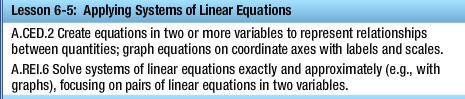 